M 13 – Wahlstation 4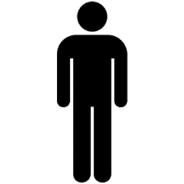 Interview 						Partnerarbeit→ Führt zu zweit ein Interview. Entscheidet, wer Reporter oder Reporterin ist und wer die Rolle des Erzählers unserer Geschichte einnimmt.→ Der/die Reporter/in überlegt sich vier Fragen zum Thema „Heimat“ und stellt sie dem Erzähler. Der Erzähler überlegt sich Antworten. → Haltet eure Fragen mit den Antworten im Heimatpass fest.